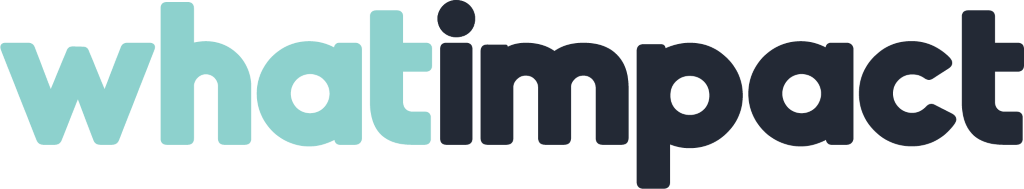 Thank you for expressing an interest in signing up to whatimpact.com. We have developed a template of our core company profiles to give you an idea of the information you will need to fully complete your profile and start making offers. 
Once you have completed this template, visit whatimpact.com and transfer the collected information onto the online platform. This should help speed up the process and provides a safe space to store your data.Thank you for taking the time to complete your whatimpact profile template. You are all ready to go! Once your profile goes live, you’ll be able to find charity and social enterprise member projects in your DASHBOARD and LIVE PROJECTS section. Visit the projects and message the members directly. You will also receive applicants and will be able to manage them by visiting your DASHBOARD and APPLICATIONS. We wish you an impactful journey on the platform.See you then,whatimpact teamSign upEmail:Password:Full Company Name: i: Use an email address that you check regularly to that you can receive notifications from partners. Great to have your organisation signing up!Welcome to our matchmaking marketplace where companies can connect with charities, social enterprises and unregistered community groups seeking resources.A few points for you to approve before continuing to your account:1. 	By registering and creating a profile, I confirm that I am authorised to set up a whatimpact profile on behalf of my organisation.2. 	I recognise that whatimpact is a matchmaking site, not a donation site. Donation transactions must be agreed externally between the parties matched.3. 	whatimpact will upload comprehensive public data to the profiles monthly, for due diligence purposes. The data is auto-pulled from government sites and can be updated by profile admin by contacting the government sites directly. whatimpact is not responsible for updating or validating the profile data, on the behalf of any party. By creating an account you understand your responsibility to conduct your own due diligence, to the extent your organisation requires. We offer contact details and communication channels for this work.4. 	When both the Supporter and Recipient have agreed a match, agreeing on the exchange of certain resources, we consider it a done deal. The data of the donation will then become public and present on your profiles. This activates related project greeting and impact reporting services for you to engage with your stakeholders.Create a whatimpact accountFirstly, which organisational type do you represent? Choose one of the following.To get started, please enter some company details:Trading name: ……………………………………………………………………………………..……...Registered name: …………………………………………………………………………………………Organisation type: ……………………………………………………………………………………..…Registration number: ……………………………………………………………………………………..Link to your Companies House: …………………………………………………………………………Core profileYour logo:   min 400px x 400px, JPG or PNG Key images:   Insert an image - 1920px x 1080px, JPG or PNGi: Please include photos that reflect the spirit of your organisation and your work.Instagram profile (optional)Instagram: https://………………………………………………………………………………………….i: So whatimpact users can stay connected and up to date with your work, link your Instagram. Your companyThis profile is run by (select option): Company, branch, department, local unit, teamPlease describe relationship (optional)What do you do?Describe your business and the work you do.Your social missioni: What is the social value your company wishes to contribute to society? Your social purpose and action.Your goals to make a differencePlease enter up to 5 goals, 0/150 characters each:1. ……………………………………………………………………………………………............................2. ……………………………………………………………………………………………...........................3. ……………..……………………………………………………………………………………….............4. ……………..……………………………………………………………………………………….............5. ……………..………………………………………………………………………………………..............i: Your goals relate to your CSR / Social Value strategy. If you need help with your strategy, contact the whatimpact team using the chat functionality.Example:- We wish to help beneficiary organisations to develop their strategies and operations so they can grow and have more impact.- We want to support young people to feel excited about their future by informing them on work and educational opportunities.Your cause & area of interest
What causes or areas do you want to support?These filters harness AI technology to match organisations based on shared values and areas of interest. Geographic focus areaPlease define your geographical areas of activity.These filters harness AI technology to match organisations within your local community.Multiple options will be available to choose from, listed in a dropdown menu. Country of operation: …………………………………………………………............................................Region of operation: ………………………………………………………….............................................TestimonialsPlease provide a testimonial from a project partner:“……………………………………………………………………………………………….......................... ………………………………………………………………………………………………..........................”Who said this?: ……………………………………………………………………………...........................Who do they work for?: ………………………………………………………………………………………Please provide a testimonial from a beneficiary or a client that you have served:“………………………………………………………………………………………………..........................………………………………………………………………………………………………..........................”Who said this?: ……………………………………………………………………………...........................Who do they work for?: ………………………………………………………………………………………i: If you would like the testimonial to remain anonymous, please write ‘Anonymous’.Social ValueThis section is an opportunity for your company to publicly promote your commitments to social value. To add live offers, go to the offer section of your dashboard.Your Social Value StrategyCommunity engagement………………………………………………………………………………………………………………
……………………………………………………………………………………………  0/180 charactersi: Highlight your community engagement programmes and strategy for interacting with the VSCE sector and local communities.Employment and training………………………………………………………………………………………………………………
……………………………………………………………………………………………… 0/180 charactersi: Highlight your social value commitments towards employment & training outcomes.
For example, appretinceships schemes, training programmes, diversity & inclusion practices, local employment initiatives and re-training or other return to work opportunities.Social value through your supply chain………………………………………………………………………………………………………………
………………………………………………………………………………………………0/180 charactersi: Describe your commitment to social value through the partners you work with and social value contributions in your supply chain.Sustainable practices……………………………………………………………………………………………………………..
……………………………………………………………………………………………… 0/180 charactersi: Describe your environmental sustainability goals, commitments and practices.Our AccreditationsTo evidence that your organisation has been certified against certain standards, please provide logos of your accreditations.i: Add multiple logos. File should preferably be 400px x 400px, JPG, PNG and not more than 10MBOur Annual Community SupportMoneyPlease give details of your financial contributions to charity that you want in the public domain.The annual value of your donation: £Please provide some detail around this:……………………………………………………………………………………………………………………
……………………………………………………………………………………………  0/250 charactersi: This is the overall annual donation your company makes to one or multiple organisations including grants, employee contribution, payroll giving, fundraising or any seasonal donations.Please provide the approximate total sum of the donations. i: Example: - help fundraising or giving donations.Skills & Time (volunteers)Please describe the support you provide and your annual volunteering scheme.Number of hours available for each employee annually:Number of employees in your volunteering scheme:Details: ……………..…………………………………………………………………..………………………………………………………................……………. 0/250 charactersi: Example: 10 hours per year / 100 people / We offer marketing advice. This includes helping to deliver campaigns, updating social media profiles, mentoring and delivering PR activities.ProductsPlease describe any products that you donate. The annual value of your donation: £Details: ……………..…………………………………………………………………..……………………………………………………………................……………... 0/250 charactersi: Example: Sport & Leisure equipment/ PPE.ServicesPlease describe any pro bono services that you donate. The annual value of your donation: £Details: ……………..…………………………………………………………………..………………………………………………………………................……………. 0/250 charactersi: Example:- Printing facilities / We allow 5 charities per month to use our services to print information for their campaigns. - Occasionally our law departments offer free services to social enterprises and charities. For the current fiscal year, our budget is £50,000.  
Social Value AchievementsPromote the news, articles or blog posts that your social value work has been featured in. This is a great opportunity for your stakeholders, partners or the general public to stay up to date with your latest news.Name of piece: ……………………………………………………..............…………………….………….Provider: ……………………………………………………..............……………………………..…Description: ……………………………………………………..............…………………………………Date published: ……………………………………………………..............…………………….………….Info link: ……………………………………………………..............…………………………………Upload image: ……………………………………………………..............………………………………….Annual ReportUpload your annual report.File should be a maximum of 10Mb and in PDF FormatContact details Please note the phone number and email address that you provide will only be visible to the admin of the charity / social enterprise when you match. Once you have matched, you are able to communicate via the inbox. This is intended to be the primary communication channel for whatimpact members. Social media and website links are visible to the public.Your website: https:// ……………………………………………………......……………………………….Primary Email: ….………………………………………......…………………………………………….......Telephone (incl area code): ……………………………………………………......………………………..Social Media To help others stay current, connected and up to date with your work, link your social media accounts. We push traffic towards your projects through public promotions via social media and blogs.Add links: https:// ………………………………………...…………………………………………………....Add links: https:// ………………………………………...…………………………………………………....i: Examples: Facebook, Linkedin, Twitter, Youtube and InstagramMediaAdd images and videos to help members get an understanding of who you are as a company. Congratulations, your core profile is all done! In order to start matching with charities and social enterprises, go to your dashboard and create at least one offer.Go to your DASHBOARD at the top of your screen.How to create a resource offer:To create an offer, please go to your DASHBOARD.Offers: whatimpact encourages supporters to allocate money, skills and time (volunteers), products and service donations, in a transparent and efficient way. Top tip! The offers that receive the most applicants are grants, pro bono services and new products. Create a Money offer:We recommend that your minimum donation is £1,000. If you donate £5,000+ you are eligible for a social impact report. Please tick if you would like to receive a report.Offer name: ……………………….………………………………………………………….………….i: This will be revealed publicly.Type of donation:  Restricted Grant, Unrestricted Grant, Fundraising MoneyPayment duration: ……………………….……………………………………………………………….i: one off payment or recurringSocial impact report required:  YES / NOPlease tick if you would like to receive a report.Please define the value of this support: £………How many instances of these offers are available: ………. / offer has limited availabilityMake private:  YES / NOi: Our private option means that information is only visible to supporter or recipient profile admins. If possible, we recommend that you state the value of your donation. This gives applicants a better idea of whether the offer is suitable for them to apply.More donation details:……………………….………………………………………………………………………………………….……………………….………………………………………………………………………………………….……………………….………………………………………………………………………………………….……………………….…………………………………………………………………..   0/400 charactersCriteriaPlease describe the eligibility requirements for this offer……………………….………………………………………………………………………………………….……………………….………………………………………………………………………………………….……………………….………………………………………………………………………………………….……………………….…………………………………………………………………..   0/400 charactersi: This is the public description of the criteria for the donation.Due diligence – YES / NO (private between you and recipient admin) Please add a question to assess the relevance of the application. You can add up to five questions that require a YES / NO response. 0/200 characters each.1 …………………….…………………………………………………………………………………………..2 …………………….…………………………………………………………………………………………..3 …………………….…………………………………………………………………………………………..4 …………………….…………………………………………………………………………………………..5 …………………….…………………………………………………………………………………………..i: Example:- Have you already secured funding for this operation? Would this grant be top-up funding?Due diligence – Reasons to work together (private between you and recipient admin)You can add multiple open questions to assess the relevance of the application.Ask open questions which help you make decisions on which organisations and their projects you´d be shortlisting. You can also ask additional information from the organisations after they have applied via your communication dashboard.1 ……………………….……………………………………………………………………………………….……………………….………………………………………………………………………………………….……………………….………………………………………………………………………………………….……………………….…………………………………………………………………..   0/400 characters2 ……………………….……………………………………………………………………………………….……………………….………………………………………………………………………………………….……………………….………………………………………………………………………………………….……………………….…………………………………………………………………..   0/400 charactersOffer type: Skills and timeThe sharing of skills and knowledge gives charitable organisations agency and independence.Offer Name:  …………………………………………………………………………………………………This will be public.Please generate a skills-based volunteering offer with as much detail as you can provide in order for organisations looking for support to get a good view on the value, type and duration of the support.You can specify the offer in one-on-one conversations with applicants on our communication dashboard, but we recommend the value/benefit to stay the same as this is your official offer to be applied for.Category of skills based volunteering: (options will appear in a dropdown list)……………………….………………………………………………………………………………………….i: Examples: IT, Legal, Marketing, HR, Property, Logistics +Type of skills based volunteering: (options will appear in a dropdown list)……………………….………………………………………………………………………………………….i: Examples: Strategy, Consultancy, Planning, ImplementationDelivery method: (options will appear in a dropdown list)……………………….………………………………………………………………………………………….i: Zoom, in person, Teams etcLevel of expertise: (options will appear in a dropdown list)……………………….………………………………………………………………………………………….i: Director, senior, junior, mixed teamValue of donation: £…….Delivery allocation: (hourly / daily / flexible)……………………….………………………………………………………………………………………….Number of volunteers / flexible team: ……..Total input per employee (days/ hours):  ……..Donation summary:……………………….………………………………………………………………………………………….……………………….…………………………………………………………………… 0/350 charactersCriteriaPlease describe the eligibility requirements for this offer……………………….………………………………………………………………………………………….……………………….………………………………………………………………………………………….……………………….………………………………………………………………………………………….……………………….…………………………………………………………………….  0/400 charactersi: This is the public description of the criteria for the donation.Due diligence criteria YES/ NO (private between you and recipient admin)Please add a question to assess the relevance of the application. You can add up to five questions.These questions should be phrased in a way that allows a YES or NO answer1  ………………….…………………………………………………………………………………………….……………………….……………………………………………………………………..  0/200 characters2 ………………….…………………………………………………………………………………………….……………………….……………………………………………………………………..  0/200 characters3 ………………….…………………………………………………………………………………………….……………………….……………………………………………………………………..  0/200 characters4 ………………….…………………………………………………………………………………………….……………………….……………………………………………………………………..  0/200 characters5 ………………….…………………………………………………………………………………………….……………………….……………………………………………………………………..  0/200 charactersExample:- Have you already secured funding for this operation? Due Diligence – Reasons to work together (private between you and recipient admin)You can add multiple open questions to assess the relevance of the application.Ask open questions, which help you make decisions on which organisations and their projects you´d be shortlisting. You can also ask additional information from the organisations after they have applied via your communication dashboard.1  ……………………….……………………………………………………………………………………….……………………….………………………………………………………………………………………….……………………….………………………………………………………………………………………….……………………….…………………………………………………………………….  0/400 characters2  ……………………….……………………………………………………………………………………….……………………….………………………………………………………………………………………….……………………….………………………………………………………………………………………….……………………….…………………………………………………………………….  0/400 characters3  ……………………….……………………………………………………………………………………….……………………….………………………………………………………………………………………….……………………….………………………………………………………………………………………….……………………….…………………………………………………………………….  0/400 charactersOffer type: ServicesServices help the smooth-running of recipient organisations, so that they can focus their time, energy and money on what really matters; their outreach.Offer Name:  ……..……………………….……………………………………….……………………..…..This will be revealed publicly.Service description: ……………………….……………………………………….………………………..……………………….…………………………………………………………………… 0/100 charactersDeliver from (date) to (date) / flexible: …………………………………………………………………..….Define the value of this support: £………            Make private: …………..More donation details: …………………………………………………………………………………..…………………………….………………………………………………………………………………………….……………………………………………………………………………………………… 0/350 charactersCriteriaPlease describe the eligibility requirements for this offer……………………….………………………………………………………………………………………….……………………….………………………………………………………………………………………….……………………….………………………………………………………………………………………….……………………….…………………………………………………………………….  0/400 charactersi: This is the public description of the criteria for the donation.Due diligence criteria – YES /NO (private between you and recipient admin)Please add a question to assess the relevance of the application. These questions should be phrased in a way that allows a YES or NO answer. You can add up to five questions.1  ………………….…………………………………………………………………………………………….……………………….……………………………………………………………………..  0/200 characters2 ………………….…………………………………………………………………………………………….……………………….……………………………………………………………………..  0/200 characters3 ………………….…………………………………………………………………………………………….……………………….……………………………………………………………………..  0/200 characters4 ………………….…………………………………………………………………………………………….……………………….……………………………………………………………………..  0/200 characters5 ………………….…………………………………………………………………………………………….……………………….……………………………………………………………………..  0/200 charactersExample: - Are your beneficiaries located in this area? Do you have the facilities to host our service?Due diligence - Reasons to work together (private between you and recipient admin)What else would you like to learn about your recipient applicants?1  ……………………….……………………………………………………………………………………….……………………….………………………………………………………………………………………….……………………….………………………………………………………………………………………….……………………….…………………………………………………………………….  0/400 characters2  ……………………….……………………………………………………………………………………….……………………….………………………………………………………………………………………….……………………….………………………………………………………………………………………….……………………….…………………………………………………………………….  0/400 characters3  ……………………….……………………………………………………………………………………….……………………….………………………………………………………………………………………….……………………….………………………………………………………………………………………….……………………….…………………………………………………………………….  0/400 charactersi: Example: Why should your organisation receive our donation? What do you see the impact of the contribution to be?Offer type: ProductsCharities and social enterprises are always looking for product donations to save costs and widen their reach. These can be used or new. Offer Name:  ……..……………………….……………………………………….………………………….This will be revealed publicly.Product description: ……………………….……………………………………….………………………..……………………….………………………………………………………………………………………….……………………….…………………………………………………………………… 0/350 charactersNumber of products: ………..Value per product: £ .………..Total value of products: £ .………..              Make private: ………..More donation details ……………………….……………………………………….………………………..………...……………………….……………………………………….………………………………………..……………………….…………………………………………………………………… 0/350 charactersCriteriaPlease describe the eligibility requirements for this offer……………………….………………………………………………………………………………………….……………………….………………………………………………………………………………………….……………………….………………………………………………………………………………………….……………………….……………………………………………………………………  0/400 charactersi: This is the public description of the criteria for the donation.Due diligence criteria – YES / NO (private between you and recipient admins)Please add a question to assess the relevance of the application. You can add up to five questions.These questions should be phrased in a way that allows a YES or NO answer.……………………….…………………………………………………………………………………………….……………………….…………………………………………………………………… 0/200 charactersi: Example:
- Have you already secured funding for this operation?Due diligence - Reasons to work together (private between you and recipient admin)What else would you like to learn about your recipient applicants?1  ……………………….……………………………………………………………………………………….……………………….………………………………………………………………………………………….……………………….………………………………………………………………………………………….……………………….…………………………………………………………………….  0/400 characters2  ……………………….……………………………………………………………………………………….……………………….………………………………………………………………………………………….……………………….………………………………………………………………………………………….……………………….…………………………………………………………………….  0/400 characters3  ……………………….……………………………………………………………………………………….……………………….………………………………………………………………………………………….……………………….………………………………………………………………………………………….……………………….…………………………………………………………………….  0/400 charactersi: Example: - How would you use the products?